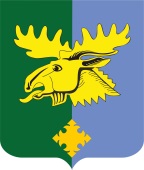 Совет депутатов муниципального образования«Важинское городское поселениеПодпорожского муниципального районаЛенинградской области»(четвертого созыва)РЕШЕНИЕ от 01 апреля 2024 года № 09О внесении изменений в решение Совета депутатов Важинского городского поселения от 22 декабря 2023 года № 24 «О бюджете муниципального образования «Важинское городское поселение Подпорожского муниципального района Ленинградской области» на 2024 год и на плановый период 2025 и 2026 годов» В соответствии со статьей 153 Бюджетного кодекса Российской Федерации Совет депутатов муниципального образования «Важинское городское поселение Подпорожского муниципального района Ленинградской области»РЕШИЛ:	Внести в решение Совета депутатов Важинского городского поселения от 22 декабря 2023 года № 24 «О бюджете муниципального образования «Важинское городское поселение Подпорожского муниципального района Ленинградской области» на 2024 год и на плановый период 2025 и 2026 годов» следующие изменения:	В статье 1 «Основные характеристики бюджета муниципального образования «Важинское городское поселение Подпорожского муниципального района Ленинградской области» на 2024 год и на плановый период 2025 и 2026 годов» пункт 1 изложить в новой редакции: 	1. Утвердить основные характеристики бюджета муниципального образования «Важинское городское поселение Подпорожского муниципального района Ленинградской области» на 2024 год: 	прогнозируемый общий объем доходов бюджета муниципального образования «Важинское городское поселение Подпорожского муниципального района Ленинградской области» в сумме 72 479,6 тыс. руб.;	общий объем расходов бюджета муниципального образования «Важинское городское поселение Подпорожского муниципального района Ленинградской области» в сумме в сумме 74 775,2 тыс. руб.;	прогнозируемый дефицит бюджета муниципального образования «Важинское городское поселение Подпорожского муниципального района Ленинградской области» в сумме 2295,6 тыс. руб.	2. Утвердить основные характеристики бюджета муниципального образования «Важинское городское поселение Подпорожского муниципального района Ленинградской области» на плановый период 2025 и 2026 годов:	прогнозируемый общий объем доходов бюджета муниципального образования «Важинское городское поселение Подпорожского муниципального района Ленинградской области» на 2025 год в сумме 39 714,8 тыс. руб. и на 2026 год в сумме 43 472,4 тыс. руб.;̶	общий объем расходов бюджета муниципального образования «Важинское городское поселение» на 2024 год в сумме 39 714,8 тыс. руб., в том числе условно утвержденные расходы в сумме 814,5 тыс. руб. и на 2025 год в сумме 43 472,4 тыс. руб., в том числе условно утвержденные расходы в сумме 1 574,5 тыс. руб.	3. В статье 3:	 «Объем бюджетных ассигнований дорожного фонда муниципального образования «Важинское городское поселение Подпорожского муниципального района Ленинградской области»: 	на 2024 год цифры «4 617,2» заменить цифрами «12 819,7»;	4. В статье 4 «Особенности установления отдельных расходных обязательств и использования бюджетных ассигнований по обеспечению деятельности органов местного самоуправления и муниципальных учреждений муниципального образования «Важинское городское поселение Подпорожского муниципального района Ленинградской области» в пункте 4:	на 2024 год цифры «7 184,1» заменить цифрами «7300,5».	5. Статью 4 «Муниципальный внутренний долг муниципального образования «Важинское городское поселение Подпорожского муниципального района Ленинградской области». Муниципальные внутренние заимствования муниципального образования «Важинское городское поселение Подпорожского муниципального района Ленинградской области» изложить в новой редакции:1. Установить верхний предел муниципального внутреннего долга муниципального образования «Важинское городское поселение Подпорожского муниципального района Ленинградской области»на 1 января 2025 года – 1 300 тыс. руб., на 1 января 2026 года – 0 тыс. руб., на 1 января 2027 года – 0 тыс. руб.2. Утвердить Программу муниципальных внутренних заимствований муниципального образования «Важинское городское поселение Подпорожского муниципального района Ленинградской области» на 2024 год согласно приложению 12.3. Установить предельный объем расходов на обслуживание муниципального долга муниципального образования «Важинское городское поселение Подпорожского муниципального района Ленинградской области» на 2024 год в сумме 51,3 тыс. руб.4. Предоставить право администрации муниципального образования «Важинское городское поселение Подпорожского муниципального района Ленинградской области» в 2024 году осуществлять заимствования в порядке, установленном бюджетным законодательством Российской Федерации, Ленинградской области и муниципального образования «Важинское городское поселение Подпорожского муниципального района Ленинградской области» и в соответствии с Программой муниципальных внутренних заимствований муниципального образования «Важинское городское поселение Подпорожского муниципального района Ленинградской области» на 2024 год с учетом предельной величины муниципального долга муниципального образования «Важинское городское поселение Подпорожского муниципального района Ленинградской области».5. Установить, что привлекаемые в 2024 году заемные средства, направляются на финансирование дефицита бюджета муниципального образования «Важинское городское поселение Подпорожского муниципального района Ленинградской области», а также для погашения муниципального долга и временных кассовых разрывов, возникающих при исполнении бюджета муниципального образования муниципального образования «Важинское городское поселение Подпорожского муниципального района Ленинградской области».	6. Приложение 1 «Прогнозируемые поступления доходов бюджета муниципального образования «Важинское городское поселение Подпорожского муниципального района Ленинградской области» на 2024 год и на плановый период 2025 и 2026 годов» изложить в новой редакции (прилагается);7. Приложение 2 «Объем межбюджетных трансфертов, получаемых из других бюджетов бюджетной системы Российской Федерации, на 2024 год и на плановый период 2025 и 2026 годов» изложить в новой редакции (прилагается);8. Приложение 3 «Распределение бюджетных ассигнований по целевым статьям (муниципальным программам и непрограммным направлениям деятельности), группам видов расходов, разделам, подразделам классификации расходов бюджета муниципального образования «Важинское городское поселение Подпорожского муниципального района Ленинградской области» на 2024 год и на плановый период 2025 и 2026 годов» изложить в новой редакции (прилагается);9. Приложение 4 «Распределение бюджетных ассигнований по разделам и подразделам классификации расходов бюджета муниципального образования «Важинское городское поселение Подпорожского муниципального района Ленинградской области» на 2024 год и на плановый период 2025 и 2026 годов» изложить в новой редакции (прилагается);10. Приложение 5 «Ведомственная структура расходов бюджета муниципального образования «Важинское городское поселение Подпорожского муниципального района Ленинградской области» на 2024 год и на плановый период 2025 и 2026 годов» изложить в новой редакции (прилагается);11. Приложение 11 «Источники внутреннего финансирования дефицита бюджетамуниципального образования «Важинское городское поселение Подпорожского муниципального района Ленинградской области» на 2024 год и на плановый период 2025 и 2026 годов» изложить в новой редакции (прилагается);12. Решение дополняется Приложением 12 «Программа муниципальных внутренних заимствований по муниципальному образованию «Важинское городское поселение Подпорожского муниципального района Ленинградской области» на 2024 год и на плановый период 2025 и 2026 годов».12. Настоящее решение вступает в силу со дня опубликования в печатном средстве массовой информации и подлежит размещению в информационно - телекоммуникационной сети «Интернет» на официальном сайте администрации МО «Важинское городское поселение» - важины.рф.13. Контроль за исполнением настоящего решения возложить на постоянную бюджетную комиссию Совета депутатов Важинского городского поселения.Глава муниципального образования                                                                    Ю.А. КощеевПриложение 1  к решению Совета депутатовМО «Важинское городское поселение»От 01.04.2024 года № 09Прогнозируемые поступления доходов бюджета муниципального образования «Важинское городское поселение Подпорожского муниципального района Ленинградской области» на 2024 год и плановый период 2025-2026 годы                                                            тыс. руб.                                                                                        Приложение 2  к решению Совета депутатовМО «Важинское городское поселение»от 01.04.2024 года №09 Объем межбюджетных трансфертов, получаемых из других бюджетов бюджетнойсистемы Российской Федерации, на 2024 год и на плановый период 2025 и 2026 годовтыс. руб.Приложение №11 к решению Совета депутатов МО «Важинское городское поселение»от 01.04.2024 года № 09Источники внутреннего финансирования дефицита бюджетамуниципального образования  «Важинское городское поселение Подпорожского муниципального района Ленинградской области» на 2024 год и на плановый период 2025 и 2026 годовПриложение 12  к решению Совета депутатовМО «Важинское городское поселение»От 01.04.2024 года № 09ПРОГРАММАмуниципальных внутренних заимствований по муниципальному образованию «Важинское городское поселение Подпорожского муниципального района Ленинградской области» на 2024 год и на плановый период 2025 и 2026 годовТыс. руб.Код бюджетной классификацииИсточники доходовСумма  тыс. руб.Сумма  тыс. руб.Сумма  тыс. руб.Код бюджетной классификацииИсточники доходов2024 год2025 год2026 годНАЛОГОВЫЕ ДОХОДЫ10 999,511 836,212 051,11 01 00000 00 0000 000НАЛОГИ НА ПРИБЫЛЬ, ДОХОДЫ5 707,95 879,16 055,51 01 02000 01 0000 110Налог на доходы физических лиц5 707,95 879,16 055,51 03 00000 00 0000 000НАЛОГИ НА ТОВАРЫ (РАБОТЫ, УСЛУГИ), РЕАЛИЗУЕМЫЕ НА ТЕРРИТОРИИ РОССИЙСКОЙ ФЕДЕРАЦИИ 2 394,63 052,13 082,61 03 02000 01 0000 110Акцизы по подакцизным товарам (продукции), производимым на территории Российской Федерации2 394,63 052,13 082,61 06 00000 00 0000 000НАЛОГИ НА ИМУЩЕСТВО386,0390,0394,01 06 01000 00 0000 110Налог на имущество физических лиц386,0390,0394,01 06 01030 13 0000 110Налог на имущество физических лиц, взимаемый по ставкам, применяемым к объектам налогообложения, расположенным в границах городских поселений386,0390,0394,01 06 06000 00 0000 110ЗЕМЕЛЬНЫЙ НАЛОГ2 507,02 511,02 515,01 06 06030 00 0000 110Земельный налог с организаций2 193,02 196,02 199,01 06 06043 13 0000 110Земельный налог с физических лиц, обладающих земельным участком, расположенным в границах городских поселений314,0315,0316,01 08 00000 00 0000 000ГОСУДАРСТВЕННАЯ ПОШЛИНА4,04,04,01 08 04020 01 0000 110Государственная пошлина за совершение нотариальных действий должностными лицами органов местного самоуправления, уполномоченными в соответствии с законодательными актами Российской Федерации на совершение нотариальных действий4,04,04,0НЕНАЛОГОВЫЕ ДОХОДЫ5 271,02171,02171,01 11 00000 00 0000 000Доходы от использования имущества, находящегося в государственной и муниципальной собственности1920,01920,01920,01 11 05000 00 0000 120Доходы, получаемые в виде арендной либо иной платы за передачу в возмездное пользование государственного и муниципального имущества (за исключением имущества бюджетных и автономных учреждений, а также имущества государственных и муниципальных унитарных предприятий, в т.ч. казенных)1550,01550,01550,0в том числе1 11 05013 13 0000 120Доходы, получаемые в виде арендной платы за земельные участки, государственная собственность на которые не разграничена и которые расположены в границах городских поселений, а также средства от продажи права на заключение договоров аренды указанных земельных участков750,0750,0750,0111 05075  13 0000 120Доходы от сдачи в аренду имущества, составляющего казну городских поселений (за исключением земельных участков)800,0800,0800,01 11 09000 00 0000 120Прочие доходы от использования имущества и прав, находящихся в государственной и муниципальной собственности (за исключением имущества бюджетных и  автономных учреждений, а также имущества государственных и муниципальных унитарных предприятий, в т.ч. казенных)370,0370,0370,01 11 09045 13 0000 120Прочие поступления от использования имущества, находящегося в собственности городских поселений (за исключением имущества муниципальных бюджетных и автономных учреждений, а также имущества муниципальных унитарных предприятий, в том числе казенных)(плата за найм)370,0370,0370,0 1.14.00000.00.0000.000Доходы от продажи материальных и нематериальных активов3 350,0250,02500,01 14 02000 00 0000 000Доходы от реализации имущества, находящегося в государственной и муниципальной собственности (за исключением движимого имущества бюджетных и автономных учреждений, а также имущества государственных и муниципальных унитарных предприятий, в том числе казенных)1 700,00,00,01.14.02053.13.0000.410Доходы от реализации иного имущества, находящегося в собственности городских поселений1 700,00,0,01 14 06000 00 0000 430Доходы от продажи земельных участков, находящихся в государственной и муниципальной собственности 1 650,0250,0250,01 14 06013 13 0000 430Доходы от продажи земельных участков, государственная собственность на которые не разграничена и которые расположены в границах городских поселений1 650,0250,0250,01 16 00000 00 0000 000Штрафы, санкции, возмещение ущерба1,01,01,01.16.07000.00.0000.140Штрафы, санкции, возмещение ущерба1,01,01,0ВСЕГО НАЛОГОВЫЕ И НЕНАЛОГОВЫЕ ДОХОДЫ16 270,514 007,214 222,12 00 00000 00 0000 000БЕЗВОЗМЕЗДНЫЕ ПОСТУПЛЕНИЯ56 209,125 707,529 250,32 02 00000 00 0000 000Безвозмездные поступления от других бюджетов бюджетной системы Российской Федерации56 209,125 707,529 250,3ВСЕГО ДОХОДОВ72 479,639 714,843 472,4Сумма (тыс. руб.)Сумма (тыс. руб.)Сумма (тыс. руб.)Код бюджетной классификацииИсточники доходов2024 год2025 год2026 год2.00.00000.00.0000.000БЕЗВОЗМЕЗДНЫЕ ПОСТУПЛЕНИЯ56 209,125 707,529 250,32.02.00000.00.0000.000БЕЗВОЗМЕЗДНЫЕ ПОСТУПЛЕНИЯ ОТ ДРУГИХ БЮДЖЕТОВ БЮДЖЕТНОЙ СИСТЕМЫ РОССИЙСКОЙ ФЕДЕРАЦИИ56 209,125 707,529 250,32.02.10000.00.0000.150Дотации бюджетам бюджетной системы Российской Федерации18 760,918 572,017 268,62 02 16001 13 0000 150Дотации бюджетам городских поселений на выравнивание бюджетной обеспеченности из бюджетов муниципальных районов18 760,918 572,017 268,62.02.20000.00.0000.150Субсидии бюджетам бюджетной системы Российской Федерации 32 598,36 751,711 563,42.02.29999.13.0000.150Прочие субсидии бюджетам городских поселений17 993,36 751,710 079,7Субсидии на ликвидацию несанкционированных свалок0,01 032,0704,0Субсидии на мероприятия по созданию мест (площадок) накопления твердых коммунальных отходов5 679,01 847,36 160,0Субсидии на обеспечение стимулирующих выплат работникам муниципальных учреждений культуры Ленинградской области3 215,73 215,73 215,7Субсидии на реализацию областного закона от 15 января 2018 года № 3-оз "О содействии участию населения в осуществлении местного самоуправления в иных формах на территориях административных центров и городских поселков муниципальных образований Ленинградской области" (конкурсные)1 020,40,00,0Субсидии на реализацию областного закона от 28 декабря 2018 года № 147-оз "О старостах сельских населенных пунктов Ленинградской области и содействии участию населения в осуществлении местного самоуправления в иных формах на частях территорий муниципальных образований Ленинградской области" (конкурсные)2 500,00,00,0Субсидии на поддержку развития общественной инфраструктуры муниципального значения1 000,00,00,0Субсидии на поддержку деятельности молодежных общественных организаций, объединений, инициатив и развитию добровольческого (волонтерского) движения, содействию трудовой адаптации и занятости молодежи656,7656,70,0Субсидии на реализацию мероприятий по благоустройству дворовых территорий муниципальных образований Ленинградской области3 921,60,00,02.02.20216.13.0000.150Субсидии бюджетам городских поселений на осуществление дорожной деятельности в отношении автомобильных дорог общего пользования, а также капитального ремонта и ремонта дворовых территорий многоквартирных домов, проездов к дворовым территориям многоквартирных домов населенных пунктов пользования6 725,32 02 25497 13 0000 150Субсидии бюджетам городских поселений на реализацию мероприятий по обеспечению жильем молодых семей0,00,01 483,72 02 25555 13 0000 150Субсидии бюджетам городских поселений на реализацию программ формирования современной городской среды7 879,50,00,02.02.30000.00.0000.150Субвенции бюджетам бюджетной системы Российской Федерации349,9383,8418,32 02 30024  13 0000 150Субвенции бюджетам городских поселений на выполнение передаваемых полномочий субъектов Российской Федерации3,53,53,5Субвенции на обеспечение выполнения органами местного самоуправления муниципальных образований отдельных государственных полномочий Ленинградской области в сфере административных правоотношений3,53,53,52 02 35118 13 0000 150Субвенции бюджетам городских поселений на осуществление первичного воинского учета на территориях, где отсутствуют военные комиссариаты346,4380,3414,82.02.40000.00.0000.150Иные межбюджетные трансферты4 500,00,00,02 02 49999 13 0000 150Прочие межбюджетные трансферты, передаваемые бюджетам городских поселений4 500,000,00,0Иные межбюджетные трансферты на создание условий для развития на территории поселения физической культуры и спорта в части предоставления субсидий на выполнение муниципального задания2 000,00,00,0Иные межбюджетные трансферты на разработку проектно-сметной документации на строительство Дома культуры2 500,00,00,0 Приложение 3
к решению Совета депутатов
МО «Важинское городское поселение»
от 01.04.2024 года № 09 Приложение 3
к решению Совета депутатов
МО «Важинское городское поселение»
от 01.04.2024 года № 09 Приложение 3
к решению Совета депутатов
МО «Важинское городское поселение»
от 01.04.2024 года № 09 Приложение 3
к решению Совета депутатов
МО «Важинское городское поселение»
от 01.04.2024 года № 09 Приложение 3
к решению Совета депутатов
МО «Важинское городское поселение»
от 01.04.2024 года № 09 Приложение 3
к решению Совета депутатов
МО «Важинское городское поселение»
от 01.04.2024 года № 09 Приложение 3
к решению Совета депутатов
МО «Важинское городское поселение»
от 01.04.2024 года № 09Распределение бюджетных ассигнований по целевым статьям (муниципальным программам и непрограммным направлениям деятельности), группам видов расходов, разделам, подразделам классификации расходов бюджета муниципального образования «Важинское городское поселение Подпорожского муниципального района Ленинградской области» на 2024 год и плановый период 2025-2026 годыРаспределение бюджетных ассигнований по целевым статьям (муниципальным программам и непрограммным направлениям деятельности), группам видов расходов, разделам, подразделам классификации расходов бюджета муниципального образования «Важинское городское поселение Подпорожского муниципального района Ленинградской области» на 2024 год и плановый период 2025-2026 годыРаспределение бюджетных ассигнований по целевым статьям (муниципальным программам и непрограммным направлениям деятельности), группам видов расходов, разделам, подразделам классификации расходов бюджета муниципального образования «Важинское городское поселение Подпорожского муниципального района Ленинградской области» на 2024 год и плановый период 2025-2026 годыРаспределение бюджетных ассигнований по целевым статьям (муниципальным программам и непрограммным направлениям деятельности), группам видов расходов, разделам, подразделам классификации расходов бюджета муниципального образования «Важинское городское поселение Подпорожского муниципального района Ленинградской области» на 2024 год и плановый период 2025-2026 годыРаспределение бюджетных ассигнований по целевым статьям (муниципальным программам и непрограммным направлениям деятельности), группам видов расходов, разделам, подразделам классификации расходов бюджета муниципального образования «Важинское городское поселение Подпорожского муниципального района Ленинградской области» на 2024 год и плановый период 2025-2026 годыРаспределение бюджетных ассигнований по целевым статьям (муниципальным программам и непрограммным направлениям деятельности), группам видов расходов, разделам, подразделам классификации расходов бюджета муниципального образования «Важинское городское поселение Подпорожского муниципального района Ленинградской области» на 2024 год и плановый период 2025-2026 годыРаспределение бюджетных ассигнований по целевым статьям (муниципальным программам и непрограммным направлениям деятельности), группам видов расходов, разделам, подразделам классификации расходов бюджета муниципального образования «Важинское городское поселение Подпорожского муниципального района Ленинградской области» на 2024 год и плановый период 2025-2026 годыРаспределение бюджетных ассигнований по целевым статьям (муниципальным программам и непрограммным направлениям деятельности), группам видов расходов, разделам, подразделам классификации расходов бюджета муниципального образования «Важинское городское поселение Подпорожского муниципального района Ленинградской области» на 2024 год и плановый период 2025-2026 годы (тыс. руб.)НаименованиеЦСРВРРзПР2024 г.2025 г.2026 г.НаименованиеЦСРВРРзПР2024 г.2025 г.2026 г.НаименованиеЦСРВРРзПР2024 г.2025 г.2026 г.Муниципальная программа "Развитие частей территории МО "Важинское городское поселение"20.0.00.000004 093,5Комплексы процессных мероприятий20.4.00.000004 093,5Комплекс процессных мероприятий " Развитие части территории МО "Важинское городское поселение"20.4.01.000002 907,0Мероприятия, направленные на реализацию областного закона от 28.12.2018 № 147-оз "О старостах сельских населенных пунктов Ленинградской области и содействии участию населения в осуществлении местного самоуправления в иных формах на частях территорий муниципальных образований Ленинградской области"20.4.01.S47702 907,0Мероприятия, направленные на реализацию областного закона от 28.12.2018 № 147-оз "О старостах сельских населенных пунктов Ленинградской области и содействии участию населения в осуществлении местного самоуправления в иных формах на частях территорий муниципальных образований Ленинградской области" (Закупка товаров, работ и услуг для обеспечения государственных (муниципальных) нужд)20.4.01.S47702.0.004091 782,4Мероприятия, направленные на реализацию областного закона от 28.12.2018 № 147-оз "О старостах сельских населенных пунктов Ленинградской области и содействии участию населения в осуществлении местного самоуправления в иных формах на частях территорий муниципальных образований Ленинградской области" (Закупка товаров, работ и услуг для обеспечения государственных (муниципальных) нужд)20.4.01.S47702.0.00502377,5Мероприятия, направленные на реализацию областного закона от 28.12.2018 № 147-оз "О старостах сельских населенных пунктов Ленинградской области и содействии участию населения в осуществлении местного самоуправления в иных формах на частях территорий муниципальных образований Ленинградской области" (Закупка товаров, работ и услуг для обеспечения государственных (муниципальных) нужд)20.4.01.S47702.0.00503747,1Комплекс процессных мероприятий "Развитие частей территории поселка Важины"20.4.02.000001 186,5Реализация областного закона от 15 января 2018 года № 3-оз "О содействии участию населения в осуществлении местного самоуправления в иных формах на территориях административных центров и городских поселков муниципальных образований Ленинградской области"20.4.02.S46601 186,5Реализация областного закона от 15 января 2018 года № 3-оз "О содействии участию населения в осуществлении местного самоуправления в иных формах на территориях административных центров и городских поселков муниципальных образований Ленинградской области" (Закупка товаров, работ и услуг для обеспечения государственных (муниципальных) нужд)20.4.02.S46602.0.005021 186,5Муниципальная программа "Управление муниципальной собственностью и земельными ресурсами МО "Важинское городское поселение"21.0.00.00000290,070,070,0Комплексы процессных мероприятий21.4.00.00000290,070,070,0Комплекс процесных мероприятий "Проведение государственной регистрации права муниципальной собственности на объекты капитального строительства"21.4.01.0000020,020,020,0Проведение государственного кадастрового учета недвижимого имущества, государственной регистрации прав на недвижимое имущество и сделок с ним, оценки объектов муниципальной собственности21.4.01.1302020,020,020,0Проведение государственного кадастрового учета недвижимого имущества, государственной регистрации прав на недвижимое имущество и сделок с ним, оценки объектов муниципальной собственности (Закупка товаров, работ и услуг для обеспечения государственных (муниципальных) нужд)21.4.01.130202.0.0011320,020,020,0Комплекс процессных мероприятий "Проведение государственной регистрации права муниципальной собственности на земельные участки и постановка их на кадастровый учет"21.4.02.00000270,050,050,0Формирование земельных участков и проведение рыночной оценки21.4.02.1303050,050,050,0Формирование земельных участков и проведение рыночной оценки (Закупка товаров, работ и услуг для обеспечения государственных (муниципальных) нужд)21.4.02.130302.0.0041250,050,050,0Мероприятия в области строительства, архитектуры и градостроительства21.4.02.13290220,0Мероприятия в области строительства, архитектуры и градостроительства (Закупка товаров, работ и услуг для обеспечения государственных (муниципальных) нужд)21.4.02.132902.0.00412220,0Муниципальная программа "Безопасность Важинского городского поселения"22.0.00.00000800,0400,0400,0Комплексы процессных мероприятий22.4.00.00000800,0400,0400,0Комплекс процессных мероприятий " Предупреждение и ликвидация чрезвычайных ситуаций и стихийных бедствий на территории МО "Важинское городское поселение"22.4.01.00000700,0200,0200,0Мероприятия по предупреждению и ликвидации последствий чрезвычайных ситуаций и стихийных бедствий22.4.01.13040100,0100,0Мероприятия по предупреждению и ликвидации последствий чрезвычайных ситуаций и стихийных бедствий (Закупка товаров, работ и услуг для обеспечения государственных (муниципальных) нужд)22.4.01.130402.0.00310100,0100,0Осуществление мероприятий по гражданской обороне22.4.01.13370700,0100,0100,0Осуществление мероприятий по гражданской обороне (Закупка товаров, работ и услуг для обеспечения государственных (муниципальных) нужд)22.4.01.133702.0.00309700,0100,0100,0Комплекс процессных мероприятий " Обеспечение пожарной безопасности на территории МО "Важинское городское поселение"22.4.02.00000100,0100,0100,0Мероприятия по обеспечению пожарной безопасности на территории МО "Важинское городское поселение"22.4.02.13050100,0100,0100,0Мероприятия по обеспечению пожарной безопасности на территории МО "Важинское городское поселение" (Закупка товаров, работ и услуг для обеспечения государственных (муниципальных) нужд)22.4.02.130502.0.00310100,0100,0100,0Комплекс процессных мероприятий " Обеспечение общественной безопасности на территории МО "Важинское городское поселение"22.4.03.00000100,0100,0Оказание поддержки гражданам и их объединениям, участвующим в охране общественного порядка, создание условий для деятельности народных дружин22.4.03.1328050,050,0Оказание поддержки гражданам и их объединениям, участвующим в охране общественного порядка, создание условий для деятельности народных дружин (Закупка товаров, работ и услуг для обеспечения государственных (муниципальных) нужд)22.4.03.132802.0.0031450,050,0Мероприятия по развитию системы видеонаблюдения22.4.03.1335050,050,0Мероприятия по развитию системы видеонаблюдения (Закупка товаров, работ и услуг для обеспечения государственных (муниципальных) нужд)22.4.03.133502.0.0031450,050,0Муниципальная программа "Развитие автомобильных дорог МО "Важинское городское поселение"23.0.00.0000010 511,04 262,53 108,4Комплексы процессных мероприятий23.4.00.000002 690,94 262,53 108,4Комплексс процесных мероприятий "Поддержание существующей сети автомобильных дорог общего пользования местного значения МО "Важинское городское поселение"23.4.01.000002 682,44 243,63 100,0Содержание автомобильных дорог общего пользования местного значения МО "Важинское городское поселение"23.4.01.130602 582,44 143,63 000,0Содержание автомобильных дорог общего пользования местного значения МО "Важинское городское поселение" (Закупка товаров, работ и услуг для обеспечения государственных (муниципальных) нужд)23.4.01.130602.0.004092 582,44 143,63 000,0Ремонт автомобильных дорог общего пользования местного значения МО "Важинское городское поселение"23.4.01.1315080,080,080,0Ремонт автомобильных дорог общего пользования местного значения МО "Важинское городское поселение" (Закупка товаров, работ и услуг для обеспечения государственных (муниципальных) нужд)23.4.01.131502.0.0040980,080,080,0Инвентаризация и паспортизация муниципальных дорог общего пользования местного значения23.4.01.1316020,020,020,0Инвентаризация и паспортизация муниципальных дорог общего пользования местного значения (Закупка товаров, работ и услуг для обеспечения государственных (муниципальных) нужд)23.4.01.131602.0.0040920,020,020,0Комплекс процессных мероприятий "Совершенствование системы организации безопасности дорожного движения МО "Важинское городское поселение"23.4.02.000008,518,98,4Мероприятия, направленные на совершенствование системы организации безопасности дорожного движения МО "Важиснкое городское поселение"23.4.02.132608,518,98,4Мероприятия, направленные на совершенствование системы организации безопасности дорожного движения МО "Важиснкое городское поселение" (Закупка товаров, работ и услуг для обеспечения государственных (муниципальных) нужд)23.4.02.132602.0.004098,518,98,4Отраслевые проекты23.7.00.000007 820,1Отраслевой проект "Развитие и приведение в нормативное состояние автомобильных дорог общего пользования"23.7.01.000007 820,1Капитальный ремонт и ремонт автомобильных дорог общего пользования местного значения, имеющих приоритетный социально значимый характер23.7.01.S42007 820,1Капитальный ремонт и ремонт автомобильных дорог общего пользования местного значения, имеющих приоритетный социально значимый характер (Закупка товаров, работ и услуг для обеспечения государственных (муниципальных) нужд)23.7.01.S42002.0.004097 820,1Муниципальная программа "Содействие развитию малого и среднего предпринимательства на территории МО "Важинское городское поселение"24.0.00.0000060,060,060,0Комплексы процессных мероприятий24.4.00.0000060,060,060,0Комплекс процессных мероприятий "Информационная, консультационная поддержка субъектов малого и среднего предпринимательства, развитие инфраструктуры поддержки малого и среднего предпринимательства"24.4.01.0000060,060,060,0Субсидии некоммерческим организациям поддержки предпринимательства, не являющимися государственными (муниципальными) учреждениями, в целях возмещения затрат, связанных с оказанием безвозмездных информационных и консультационных услуг24.4.01.0607060,060,060,0Субсидии некоммерческим организациям поддержки предпринимательства, не являющимися государственными (муниципальными) учреждениями, в целях возмещения затрат, связанных с оказанием безвозмездных информационных и консультационных услуг (Предоставление субсидий бюджетным, автономным учреждениям и иным некоммерческим организациям)24.4.01.060706.0.0041260,060,060,0Муниципальная программа "Обеспечение устойчивого функционирования и развития коммунальной инфраструктуры, повышение энергоэффективности и благоустройство территории Важинского городского поселения25.0.00.0000016 189,68 279,312 442,6Комплексы процессных мероприятий25.4.00.000005 026,14 931,34 639,6Комплекс процессных мероприятий "Развитие коммунальной и инженерной инфраструктуры Важинского городского поселения и предупреждение ситуаций, связанных с нарушением функционирования объектов ЖКХ"25.4.01.00000800,3800,3800,3Повышение надежности функционирования систем коммунальной и инженерной инфраструктуры25.4.01.13090150,0150,0150,0Повышение надежности функционирования систем коммунальной и инженерной инфраструктуры (Закупка товаров, работ и услуг для обеспечения государственных (муниципальных) нужд)25.4.01.130902.0.00502150,0150,0150,0Взносы региональному оператору по капитальному ремонту многоквартирных домов25.4.01.13140650,3650,3650,3Взносы региональному оператору по капитальному ремонту многоквартирных домов (Закупка товаров, работ и услуг для обеспечения государственных (муниципальных) нужд)25.4.01.131402.0.00501650,3650,3650,3Комплекс процессных мероприятий "Повышение энергетической эффективности"25.4.02.00000300,0300,0300,0Субсидии на возмещение части затрат по оказанию банных услуг населению25.4.02.06050300,0300,0300,0Субсидии на возмещение части затрат по оказанию банных услуг населению (Иные бюджетные ассигнования)25.4.02.060508.0.00502300,0300,0300,0Комплекс процессных мероприятий "Благоустройство территории Важинского городского поселения"25.4.03.000003 925,83 831,03 539,3Организация и содержание наружного освещения улиц25.4.03.131001 252,02 271,01 979,3Организация и содержание наружного освещения улиц (Закупка товаров, работ и услуг для обеспечения государственных (муниципальных) нужд)25.4.03.131002.0.005031 250,02 270,01 978,3Организация и содержание наружного освещения улиц (Иные бюджетные ассигнования)25.4.03.131008.0.005032,01,01,0Прочие мероприятия по благоустройству Важинского городского поселения25.4.03.131101 461,01 400,01 400,0Прочие мероприятия по благоустройству Важинского городского поселения (Закупка товаров, работ и услуг для обеспечения государственных (муниципальных) нужд)25.4.03.131102.0.005031 461,01 400,01 400,0Мероприятия по предотвращению распространения и ликвидации борщевика Сосновского25.4.03.13210100,0100,0100,0Мероприятия по предотвращению распространения и ликвидации борщевика Сосновского (Закупка товаров, работ и услуг для обеспечения государственных (муниципальных) нужд)25.4.03.132102.0.00503100,0100,0100,0Создание мест (площадок) накопления твердых коммунальных отходов25.4.03.1330060,060,060,0Создание мест (площадок) накопления твердых коммунальных отходов (Закупка товаров, работ и услуг для обеспечения государственных (муниципальных) нужд)25.4.03.133002.0.0050260,060,060,0Поддержка развития общественной инфраструктуры муниципального значения25.4.03.S48401 052,8Поддержка развития общественной инфраструктуры муниципального значения (Закупка товаров, работ и услуг для обеспечения государственных (муниципальных) нужд)25.4.03.S48402.0.00409526,4Поддержка развития общественной инфраструктуры муниципального значения (Закупка товаров, работ и услуг для обеспечения государственных (муниципальных) нужд)25.4.03.S48402.0.00503526,4Отраслевые проекты25.7.00.0000011 163,53 348,07 803,0Отраслевой проект "Эффективное обращение с отходами производства и потребления на территории Ленинградской области" 09 7 01 0000025.7.01.000006 603,53 348,07 803,0Мероприятия по созданию мест (площадок) накопления твердых коммунальных отходов25.7.01.S47906 603,52 148,07 000,0Мероприятия по созданию мест (площадок) накопления твердых коммунальных отходов (Закупка товаров, работ и услуг для обеспечения государственных (муниципальных) нужд)25.7.01.S47902.0.005026 603,52 148,07 000,0Мероприятия по ликвидации несанкционированных свалок25.7.01.S48801 200,0803,0Мероприятия по ликвидации несанкционированных свалок (Закупка товаров, работ и услуг для обеспечения государственных (муниципальных) нужд)25.7.01.S48802.0.005021 200,0803,0Отраслевой проект "Благоустройство общественных, дворовых пространств и цифровизация городского хозяйства"25.7.02.000004 560,0Реализация мероприятий по благоустройству дворовых территорий муниципальных образований Ленинградской области25.7.02.S47504 560,0Реализация мероприятий по благоустройству дворовых территорий муниципальных образований Ленинградской области (Закупка товаров, работ и услуг для обеспечения государственных (муниципальных) нужд)25.7.02.S47502.0.005034 560,0Муниципальная программа "Развитие молодежной политики, физической культуры и спорта на территории МО "Важинское городское поселение"26.0.00.0000010 540,88 478,56 922,0Комплексы процессных мероприятий26.4.00.0000010 540,88 478,56 922,0Комплекс процессных мероприятий "Развитие молодежной политики на территории МО "Важинское городское поселение"26.4.01.00000818,9756,5Мероприятия по развитию молодежной политики в Важинском городском поселении26.4.01.1312062,4Мероприятия по развитию молодежной политики в Важинском городском поселении (Расходы на выплаты персоналу в целях обеспечения выполнения функций государственными (муниципальными) органами, казенными учреждениями, органами управления государственными внебюджетными фондами)26.4.01.131201.0.0070762,4Мероприятия по поддержке содействия трудовой адаптации и занятости молодежи26.4.01.S4330756,5756,5Мероприятия по поддержке содействия трудовой адаптации и занятости молодежи (Закупка товаров, работ и услуг для обеспечения государственных (муниципальных) нужд)26.4.01.S43302.0.00707756,5756,5Комплекс процессных мероприятий "Развитие физической культуры и спорта на территории МО "Важинское городское поселение"26.4.02.000009 721,97 722,06 922,0Субсидии муниципальным бюджетным учреждениям26.4.02.001707 721,97 722,06 922,0Субсидии муниципальным бюджетным учреждениям (Предоставление субсидий бюджетным, автономным учреждениям и иным некоммерческим организациям)26.4.02.001706.0.011017 721,97 722,06 922,0Создание условий для развития на территории поселения физической культуры и спорта в части предоставления субсидий на выполнение муниципального задания26.4.02.806802 000,0Создание условий для развития на территории поселения физической культуры и спорта в части предоставления субсидий на выполнение муниципального задания (Предоставление субсидий бюджетным, автономным учреждениям и иным некоммерческим организациям)26.4.02.806806.0.011012 000,0Муниципальная программа "Культура в Важинском городском поселении"27.0.00.0000011 748,28 341,98 341,9Комплексы процессных мероприятий27.4.00.0000011 748,28 341,98 341,9Комплекс процессных мероприятий "Сохранение и развитие культурного наследия и культурного потенциала населения Важинского городского поселения"27.4.01.0000010 874,97 468,67 468,6Субсидии муниципальным бюджетным учреждениям27.4.01.001702 368,51 729,61 729,6Субсидии муниципальным бюджетным учреждениям (Предоставление субсидий бюджетным, автономным учреждениям и иным некоммерческим организациям)27.4.01.001706.0.008012 368,51 729,61 729,6Разработка проектно-сметной документации на строительство Дома культуры27.4.01.13360267,4Разработка проектно-сметной документации на строительство Дома культуры (Капитальные вложения в объекты государственной (муниципальной) собственности)27.4.01.133604.0.00801267,4Разработка проектно-сметной документации на строительство Дома культуры27.4.01.809602 500,0Разработка проектно-сметной документации на строительство Дома культуры (Капитальные вложения в объекты государственной (муниципальной) собственности)27.4.01.809604.0.008012 500,0Сохранение целевых показателей повышения оплаты труда работников муниципальных учреждений культуры в соответствии с Указом Президента Российской Федерации от 7 мая 2012 года № 597 "О мероприятиях по реализации государственной социальной политики"27.4.01.S03605 739,05 739,05 739,0Сохранение целевых показателей повышения оплаты труда работников муниципальных учреждений культуры в соответствии с Указом Президента Российской Федерации от 7 мая 2012 года № 597 "О мероприятиях по реализации государственной социальной политики" (Предоставление субсидий бюджетным, автономным учреждениям и иным некоммерческим организациям)27.4.01.S03606.0.008015 739,05 739,05 739,0Комплекс процессных мероприятий "Развитие библиотечного обслуживания в Важинском городском поселении"27.4.02.00000873,3873,3873,3Субсидии муниципальным бюджетным учреждениям27.4.02.00170180,9180,9180,9Субсидии муниципальным бюджетным учреждениям (Предоставление субсидий бюджетным, автономным учреждениям и иным некоммерческим организациям)27.4.02.001706.0.00801180,9180,9180,9Сохранение целевых показателей повышения оплаты труда работников муниципальных учреждений культуры в соответствии с Указом Президента Российской Федерации от 7 мая 2012 года № 597 "О мероприятиях по реализации государственной социальной политики"27.4.02.S0360692,4692,4692,4Сохранение целевых показателей повышения оплаты труда работников муниципальных учреждений культуры в соответствии с Указом Президента Российской Федерации от 7 мая 2012 года № 597 "О мероприятиях по реализации государственной социальной политики" (Предоставление субсидий бюджетным, автономным учреждениям и иным некоммерческим организациям)27.4.02.S03606.0.00801692,4692,4692,4Муниципальная программа "Обеспечение доступным и комфортным жильем граждан на территории Важинского городского поселения @28.0.00.000001 483,8Отраслевые проекты28.7.00.000001 483,8Отраслевой проект "Улучшение жилищных условий и обеспечение жильем отдельных категорий граждан"28.7.01.000001 483,8Реализация мероприятий по обеспечению жильем молодых семей28.7.01.L49701 483,8Реализация мероприятий по обеспечению жильем молодых семей (Социальное обеспечение и иные выплаты населению)28.7.01.L49703.0.010041 483,8Муниципальная программа "Формирование комфортной городской среды на территории МО "Важинское городское поселение" на 2018-2022 годы"29.0.00.000009 372,3Региональные проекты29.2.00.000009 162,3Региональный проект "Формирование комфортной городской среды"29.2.F2.000009 162,3Реализация программ формирования современной городской среды29.2.F2.555509 162,3Реализация программ формирования современной городской среды (Закупка товаров, работ и услуг для обеспечения государственных (муниципальных) нужд)29.2.F2.555502.0.005039 162,3Комплексы прцессных мероприятий29.4.00.00000210,0Комплекс процессных мероприятий "Благоустройство общественных пространств"29.4.01.00000210,0Мероприятия, направленные на благоустройство общественных пространств29.4.01.13340210,0Мероприятия, направленные на благоустройство общественных пространств (Закупка товаров, работ и услуг для обеспечения государственных (муниципальных) нужд)29.4.01.133402.0.00503210,0Обеспечение деятельности органов местного самоуправления85.0.00.000007 455,07 347,77 374,5Обеспечение деятельности контрольно-счетной комиссии муниципального образования85.3.00.0000038,538,538,5Непрограммные расходы85.3.01.0000038,538,538,5Иные межбюджетные трансферты на осуществление полномочий контрольно-счетной комиссии поселения по осуществлению внешнего муниципального финансового контроля85.3.01.8003038,538,538,5Иные межбюджетные трансферты на осуществление полномочий контрольно-счетной комиссии поселения по осуществлению внешнего муниципального финансового контроля (Межбюджетные трансферты)85.3.01.800305.0.0010638,538,538,5Обеспечение деятельности главы администрации муниципального образования85.4.00.000001 302,01 302,01 302,0Непрограммные расходы85.4.01.000001 302,01 302,01 302,0Расходы на выплаты по оплате труда работников органов местного самоуправления85.4.01.001401 302,01 302,01 302,0Расходы на выплаты по оплате труда работников органов местного самоуправления (Расходы на выплаты персоналу в целях обеспечения выполнения функций государственными (муниципальными) органами, казенными учреждениями, органами управления государственными внебюджетными фондами)85.4.01.001401.0.001041 302,01 302,01 302,0Обеспечение деятельности администрации и структурных подразделений муниципального образования85.5.00.000006 114,56 007,26 034,0Непрограммные расходы85.5.01.000006 114,56 007,26 034,0Расходы на выплаты по оплате труда работников органов местного самоуправления85.5.01.001404 879,14 891,54 915,0Расходы на выплаты по оплате труда работников органов местного самоуправления (Расходы на выплаты персоналу в целях обеспечения выполнения функций государственными (муниципальными) органами, казенными учреждениями, органами управления государственными внебюджетными фондами)85.5.01.001401.0.001044 879,14 891,54 915,0Расходы на обеспечение функций органов местного самоуправления85.5.01.001501 119,4999,71 003,0Расходы на обеспечение функций органов местного самоуправления (Закупка товаров, работ и услуг для обеспечения государственных (муниципальных) нужд)85.5.01.001502.0.001041 113,4997,71 001,0Расходы на обеспечение функций органов местного самоуправления (Иные бюджетные ассигнования)85.5.01.001508.0.001046,02,02,0Иные межбюджетные трансферты на осуществление части полномочий по исполнению бюджета поселения85.5.01.80050116,0116,0116,0Иные межбюджетные трансферты на осуществление части полномочий по исполнению бюджета поселения (Межбюджетные трансферты)85.5.01.800505.0.00106116,0116,0116,0Непрограммные расходы органов местного самоуправления86.0.00.000003 714,81 660,31 694,8Непрограммные расходы86.0.01.000003 714,81 660,31 694,8Резервный фонд Администрации муниципального образования86.0.01.1001072,072,072,0Резервный фонд Администрации муниципального образования (Иные бюджетные ассигнования)86.0.01.100108.0.0011172,072,072,0Оценка недвижимости, признание прав и регулирование отношений по муниципальной собственнсоти86.0.01.100201 938,4132,0132,0Оценка недвижимости, признание прав и регулирование отношений по муниципальной собственнсоти (Закупка товаров, работ и услуг для обеспечения государственных (муниципальных) нужд)86.0.01.100202.0.001131 917,4132,0132,0Оценка недвижимости, признание прав и регулирование отношений по муниципальной собственнсоти (Иные бюджетные ассигнования)86.0.01.100208.0.0011321,0Реализация муниципальных функций, связанных с общегосударственным управлением86.0.01.10030443,7443,7443,7Реализация муниципальных функций, связанных с общегосударственным управлением (Расходы на выплаты персоналу в целях обеспечения выполнения функций государственными (муниципальными) органами, казенными учреждениями, органами управления государственными внебюджетными фондами)86.0.01.100301.0.00113260,0260,0260,0Реализация муниципальных функций, связанных с общегосударственным управлением (Закупка товаров, работ и услуг для обеспечения государственных (муниципальных) нужд)86.0.01.100302.0.00113150,0150,0150,0Реализация муниципальных функций, связанных с общегосударственным управлением (Иные бюджетные ассигнования)86.0.01.100308.0.0011333,733,733,7Проведение выборов в представительные органы муниципального образования86.0.01.10060282,0Проведение выборов в представительные органы муниципального образования (Иные бюджетные ассигнования)86.0.01.100608.0.00107282,0Мероприятия в области дополнительного пенсионного обеспечения муниципальных служащих86.0.01.10220628,8628,8628,8Мероприятия в области дополнительного пенсионного обеспечения муниципальных служащих (Социальное обеспечение и иные выплаты населению)86.0.01.102203.0.01001628,8628,8628,8Осуществление первичного воинского учета на территории, где нет военных комиссариатов86.0.01.51180346,4380,3414,8Осуществление первичного воинского учета на территории, где нет военных комиссариатов (Расходы на выплаты персоналу в целях обеспечения выполнения функций государственными (муниципальными) органами, казенными учреждениями, органами управления государственными внебюджетными фондами)86.0.01.511801.0.00203331,5365,4399,9Осуществление первичного воинского учета на территории, где нет военных комиссариатов (Закупка товаров, работ и услуг для обеспечения государственных (муниципальных) нужд)86.0.01.511802.0.0020314,914,914,9Осуществление отдельных государственных полномочий Ленинградской области в сфере административных правоотношений86.0.01.713403,53,53,5Осуществление отдельных государственных полномочий Ленинградской области в сфере административных правоотношений (Закупка товаров, работ и услуг для обеспечения государственных (муниципальных) нужд)86.0.01.713402.0.003143,53,53,5Всего74 775,238 900,341 897,9Приложение 4  
к решению Совета депутатов
МО «Важинское городское поселение»
от 01.04.2024 года № 09Приложение 4  
к решению Совета депутатов
МО «Важинское городское поселение»
от 01.04.2024 года № 09Распределение бюджетных ассигнований по разделам и подразделам классификации расходов бюджета муниципального образования «Важинское городское поселение Подпорожского муниципального района Ленинградской области» на 2024 год и на плановый период 2025 и 2026 годовРаспределение бюджетных ассигнований по разделам и подразделам классификации расходов бюджета муниципального образования «Важинское городское поселение Подпорожского муниципального района Ленинградской области» на 2024 год и на плановый период 2025 и 2026 годовРаспределение бюджетных ассигнований по разделам и подразделам классификации расходов бюджета муниципального образования «Важинское городское поселение Подпорожского муниципального района Ленинградской области» на 2024 год и на плановый период 2025 и 2026 годовРаспределение бюджетных ассигнований по разделам и подразделам классификации расходов бюджета муниципального образования «Важинское городское поселение Подпорожского муниципального района Ленинградской области» на 2024 год и на плановый период 2025 и 2026 годовРаспределение бюджетных ассигнований по разделам и подразделам классификации расходов бюджета муниципального образования «Важинское городское поселение Подпорожского муниципального района Ленинградской области» на 2024 год и на плановый период 2025 и 2026 годовРаспределение бюджетных ассигнований по разделам и подразделам классификации расходов бюджета муниципального образования «Важинское городское поселение Подпорожского муниципального района Ленинградской области» на 2024 год и на плановый период 2025 и 2026 годов (тыс. руб.)НаименованиеРзПР2024 г.2025 г.2026 г.НаименованиеРзПР2024 г.2025 г.2026 г.ОБЩЕГОСУДАРСТВЕННЫЕ ВОПРОСЫ010010 211,18 015,48 042,2Функционирование Правительства Российской Федерации, высших исполнительных органов субъектов Российской Федерации, местных администраций01047 300,57 193,27 220,0Обеспечение деятельности финансовых, налоговых и таможенных органов и органов финансового (финансово-бюджетного) надзора0106154,5154,5154,5Обеспечение проведения выборов и референдумов0107282,0Резервные фонды011172,072,072,0Другие общегосударственные вопросы01132 402,1595,7595,7НАЦИОНАЛЬНАЯ ОБОРОНА0200346,4380,3414,8Мобилизационная и вневойсковая подготовка0203346,4380,3414,8НАЦИОНАЛЬНАЯ БЕЗОПАСНОСТЬ И ПРАВООХРАНИТЕЛЬНАЯ ДЕЯТЕЛЬНОСТЬ0300803,5403,5403,5Гражданская оборона0309700,0100,0100,0Защита населения и территории от чрезвычайных ситуаций природного и техногенного характера, пожарная безопасность0310100,0200,0200,0Другие вопросы в области национальной безопасности и правоохранительной деятельности03143,5103,5103,5НАЦИОНАЛЬНАЯ ЭКОНОМИКА040013 149,74 372,53 218,4Дорожное хозяйство (дорожные фонды)040912 819,74 262,53 108,4Другие вопросы в области национальной экономики0412330,0110,0110,0ЖИЛИЩНО-КОММУНАЛЬНОЕ ХОЗЯЙСТВО050027 346,78 279,312 442,6Жилищное хозяйство0501650,3650,3650,3Коммунальное хозяйство05028 677,53 858,08 313,0Благоустройство050318 018,93 771,03 479,3ОБРАЗОВАНИЕ0700819,0756,5Молодежная политика0707819,0756,5КУЛЬТУРА, КИНЕМАТОГРАФИЯ080011 748,28 341,98 341,9Культура080111 748,28 341,98 341,9СОЦИАЛЬНАЯ ПОЛИТИКА1000628,8628,82 112,6Пенсионное обеспечение1001628,8628,8628,8Охрана семьи и детства10041 483,8ФИЗИЧЕСКАЯ КУЛЬТУРА И СПОРТ11009 721,97 722,06 922,0Физическая культура11019 721,97 722,06 922,0Всего74 775,238 900,341 897,9Приложение 5  
к решению Совета депутатов
МО «Важинское городское поселение»
от 01.04.2024 года № 09Приложение 5  
к решению Совета депутатов
МО «Важинское городское поселение»
от 01.04.2024 года № 09Ведомственная структура расходов бюджета муниципального образования «Важинское городское поселение Подпорожского муниципального района Ленинградской области» на 2023 год и на плановый период 2024 и 2025 годовВедомственная структура расходов бюджета муниципального образования «Важинское городское поселение Подпорожского муниципального района Ленинградской области» на 2023 год и на плановый период 2024 и 2025 годовВедомственная структура расходов бюджета муниципального образования «Важинское городское поселение Подпорожского муниципального района Ленинградской области» на 2023 год и на плановый период 2024 и 2025 годовВедомственная структура расходов бюджета муниципального образования «Важинское городское поселение Подпорожского муниципального района Ленинградской области» на 2023 год и на плановый период 2024 и 2025 годовВедомственная структура расходов бюджета муниципального образования «Важинское городское поселение Подпорожского муниципального района Ленинградской области» на 2023 год и на плановый период 2024 и 2025 годовВедомственная структура расходов бюджета муниципального образования «Важинское городское поселение Подпорожского муниципального района Ленинградской области» на 2023 год и на плановый период 2024 и 2025 годовВедомственная структура расходов бюджета муниципального образования «Важинское городское поселение Подпорожского муниципального района Ленинградской области» на 2023 год и на плановый период 2024 и 2025 годовВедомственная структура расходов бюджета муниципального образования «Важинское городское поселение Подпорожского муниципального района Ленинградской области» на 2023 год и на плановый период 2024 и 2025 годовВедомственная структура расходов бюджета муниципального образования «Важинское городское поселение Подпорожского муниципального района Ленинградской области» на 2023 год и на плановый период 2024 и 2025 годов (тыс. руб.)НаименованиеМинРзПРЦСРВР2024 г.2025 г.2026 г.НаименованиеМинРзПРЦСРВР2024 г.2025 г.2026 г.НаименованиеМинРзПРЦСРВР2024 г.2025 г.2026 г.АДМИНИСТРАЦИЯ МУНИЦИПАЛЬНОГО ОБРАЗОВАНИЯ "ВАЖИНСКОЕ ГОРОДСКОЕ ПОСЕЛЕНИЕ ПОДПОРОЖСКОГО МУНИЦИПАЛЬНОГО РАЙОНА ЛЕНИНГРАДСКОЙ ОБЛАСТИ"92074 775,238 900,341 897,9ОБЩЕГОСУДАРСТВЕННЫЕ ВОПРОСЫ920010010 211,18 015,48 042,2Функционирование Правительства Российской Федерации, высших исполнительных органов субъектов Российской Федерации, местных администраций92001047 300,57 193,27 220,0Расходы на выплаты по оплате труда работников органов местного самоуправления920010485.4.01.001401 302,01 302,01 302,0Расходы на выплаты по оплате труда работников органов местного самоуправления (Расходы на выплаты персоналу в целях обеспечения выполнения функций государственными (муниципальными) органами, казенными учреждениями, органами управления государственными внебюджетными фондами)920010485.4.01.001401.0.01 302,01 302,01 302,0Расходы на выплаты по оплате труда работников органов местного самоуправления920010485.5.01.001404 879,14 891,54 915,0Расходы на выплаты по оплате труда работников органов местного самоуправления (Расходы на выплаты персоналу в целях обеспечения выполнения функций государственными (муниципальными) органами, казенными учреждениями, органами управления государственными внебюджетными фондами)920010485.5.01.001401.0.04 879,14 891,54 915,0Расходы на обеспечение функций органов местного самоуправления920010485.5.01.001501 119,4999,71 003,0Расходы на обеспечение функций органов местного самоуправления (Закупка товаров, работ и услуг для обеспечения государственных (муниципальных) нужд)920010485.5.01.001502.0.01 113,4997,71 001,0Расходы на обеспечение функций органов местного самоуправления (Иные бюджетные ассигнования)920010485.5.01.001508.0.06,02,02,0Обеспечение деятельности финансовых, налоговых и таможенных органов и органов финансового (финансово-бюджетного) надзора9200106154,5154,5154,5Иные межбюджетные трансферты на осуществление полномочий контрольно-счетной комиссии поселения по осуществлению внешнего муниципального финансового контроля920010685.3.01.8003038,538,538,5Иные межбюджетные трансферты на осуществление полномочий контрольно-счетной комиссии поселения по осуществлению внешнего муниципального финансового контроля (Межбюджетные трансферты)920010685.3.01.800305.0.038,538,538,5Иные межбюджетные трансферты на осуществление части полномочий по исполнению бюджета поселения920010685.5.01.80050116,0116,0116,0Иные межбюджетные трансферты на осуществление части полномочий по исполнению бюджета поселения (Межбюджетные трансферты)920010685.5.01.800505.0.0116,0116,0116,0Обеспечение проведения выборов и референдумов9200107282,0Проведение выборов в представительные органы муниципального образования920010786.0.01.10060282,0Проведение выборов в представительные органы муниципального образования (Иные бюджетные ассигнования)920010786.0.01.100608.0.0282,0Резервные фонды920011172,072,072,0Резервный фонд Администрации муниципального образования920011186.0.01.1001072,072,072,0Резервный фонд Администрации муниципального образования (Иные бюджетные ассигнования)920011186.0.01.100108.0.072,072,072,0Другие общегосударственные вопросы92001132 402,1595,7595,7Проведение государственного кадастрового учета недвижимого имущества, государственной регистрации прав на недвижимое имущество и сделок с ним, оценки объектов муниципальной собственности920011321.4.01.1302020,020,020,0Проведение государственного кадастрового учета недвижимого имущества, государственной регистрации прав на недвижимое имущество и сделок с ним, оценки объектов муниципальной собственности (Закупка товаров, работ и услуг для обеспечения государственных (муниципальных) нужд)920011321.4.01.130202.0.020,020,020,0Оценка недвижимости, признание прав и регулирование отношений по муниципальной собственнсоти920011386.0.01.100201 938,4132,0132,0Оценка недвижимости, признание прав и регулирование отношений по муниципальной собственнсоти (Закупка товаров, работ и услуг для обеспечения государственных (муниципальных) нужд)920011386.0.01.100202.0.01 917,4132,0132,0Оценка недвижимости, признание прав и регулирование отношений по муниципальной собственнсоти (Иные бюджетные ассигнования)920011386.0.01.100208.0.021,0Реализация муниципальных функций, связанных с общегосударственным управлением920011386.0.01.10030443,7443,7443,7Реализация муниципальных функций, связанных с общегосударственным управлением (Расходы на выплаты персоналу в целях обеспечения выполнения функций государственными (муниципальными) органами, казенными учреждениями, органами управления государственными внебюджетными фондами)920011386.0.01.100301.0.0260,0260,0260,0Реализация муниципальных функций, связанных с общегосударственным управлением (Закупка товаров, работ и услуг для обеспечения государственных (муниципальных) нужд)920011386.0.01.100302.0.0150,0150,0150,0Реализация муниципальных функций, связанных с общегосударственным управлением (Иные бюджетные ассигнования)920011386.0.01.100308.0.033,733,733,7НАЦИОНАЛЬНАЯ ОБОРОНА9200200346,4380,3414,8Мобилизационная и вневойсковая подготовка9200203346,4380,3414,8Осуществление первичного воинского учета на территории, где нет военных комиссариатов920020386.0.01.51180346,4380,3414,8Осуществление первичного воинского учета на территории, где нет военных комиссариатов (Расходы на выплаты персоналу в целях обеспечения выполнения функций государственными (муниципальными) органами, казенными учреждениями, органами управления государственными внебюджетными фондами)920020386.0.01.511801.0.0331,5365,4399,9Осуществление первичного воинского учета на территории, где нет военных комиссариатов (Закупка товаров, работ и услуг для обеспечения государственных (муниципальных) нужд)920020386.0.01.511802.0.014,914,914,9НАЦИОНАЛЬНАЯ БЕЗОПАСНОСТЬ И ПРАВООХРАНИТЕЛЬНАЯ ДЕЯТЕЛЬНОСТЬ9200300803,5403,5403,5Гражданская оборона9200309700,0100,0100,0Осуществление мероприятий по гражданской обороне920030922.4.01.13370700,0100,0100,0Осуществление мероприятий по гражданской обороне (Закупка товаров, работ и услуг для обеспечения государственных (муниципальных) нужд)920030922.4.01.133702.0.0700,0100,0100,0Защита населения и территории от чрезвычайных ситуаций природного и техногенного характера, пожарная безопасность9200310100,0200,0200,0Мероприятия по предупреждению и ликвидации последствий чрезвычайных ситуаций и стихийных бедствий920031022.4.01.13040100,0100,0Мероприятия по предупреждению и ликвидации последствий чрезвычайных ситуаций и стихийных бедствий (Закупка товаров, работ и услуг для обеспечения государственных (муниципальных) нужд)920031022.4.01.130402.0.0100,0100,0Мероприятия по обеспечению пожарной безопасности на территории МО "Важинское городское поселение"920031022.4.02.13050100,0100,0100,0Мероприятия по обеспечению пожарной безопасности на территории МО "Важинское городское поселение" (Закупка товаров, работ и услуг для обеспечения государственных (муниципальных) нужд)920031022.4.02.130502.0.0100,0100,0100,0Другие вопросы в области национальной безопасности и правоохранительной деятельности92003143,5103,5103,5Оказание поддержки гражданам и их объединениям, участвующим в охране общественного порядка, создание условий для деятельности народных дружин920031422.4.03.1328050,050,0Оказание поддержки гражданам и их объединениям, участвующим в охране общественного порядка, создание условий для деятельности народных дружин (Закупка товаров, работ и услуг для обеспечения государственных (муниципальных) нужд)920031422.4.03.132802.0.050,050,0Мероприятия по развитию системы видеонаблюдения920031422.4.03.1335050,050,0Мероприятия по развитию системы видеонаблюдения (Закупка товаров, работ и услуг для обеспечения государственных (муниципальных) нужд)920031422.4.03.133502.0.050,050,0Осуществление отдельных государственных полномочий Ленинградской области в сфере административных правоотношений920031486.0.01.713403,53,53,5Осуществление отдельных государственных полномочий Ленинградской области в сфере административных правоотношений (Закупка товаров, работ и услуг для обеспечения государственных (муниципальных) нужд)920031486.0.01.713402.0.03,53,53,5НАЦИОНАЛЬНАЯ ЭКОНОМИКА920040013 149,84 372,53 218,4Дорожное хозяйство (дорожные фонды)920040912 819,84 262,53 108,4Мероприятия, направленные на реализацию областного закона от 28.12.2018 № 147-оз "О старостах сельских населенных пунктов Ленинградской области и содействии участию населения в осуществлении местного самоуправления в иных формах на частях территорий муниципальных образований Ленинградской области"920040920.4.01.S47701 782,4Мероприятия, направленные на реализацию областного закона от 28.12.2018 № 147-оз "О старостах сельских населенных пунктов Ленинградской области и содействии участию населения в осуществлении местного самоуправления в иных формах на частях территорий муниципальных образований Ленинградской области" (Закупка товаров, работ и услуг для обеспечения государственных (муниципальных) нужд)920040920.4.01.S47702.0.01 782,4Содержание автомобильных дорог общего пользования местного значения МО "Важинское городское поселение"920040923.4.01.130602 582,44 143,63 000,0Содержание автомобильных дорог общего пользования местного значения МО "Важинское городское поселение" (Закупка товаров, работ и услуг для обеспечения государственных (муниципальных) нужд)920040923.4.01.130602.0.02 582,44 143,63 000,0Ремонт автомобильных дорог общего пользования местного значения МО "Важинское городское поселение"920040923.4.01.1315080,080,080,0Ремонт автомобильных дорог общего пользования местного значения МО "Важинское городское поселение" (Закупка товаров, работ и услуг для обеспечения государственных (муниципальных) нужд)920040923.4.01.131502.0.080,080,080,0Инвентаризация и паспортизация муниципальных дорог общего пользования местного значения920040923.4.01.1316020,020,020,0Инвентаризация и паспортизация муниципальных дорог общего пользования местного значения (Закупка товаров, работ и услуг для обеспечения государственных (муниципальных) нужд)920040923.4.01.131602.0.020,020,020,0Мероприятия, направленные на совершенствование системы организации безопасности дорожного движения МО "Важиснкое городское поселение"920040923.4.02.132608,518,98,4Мероприятия, направленные на совершенствование системы организации безопасности дорожного движения МО "Важиснкое городское поселение" (Закупка товаров, работ и услуг для обеспечения государственных (муниципальных) нужд)920040923.4.02.132602.0.08,518,98,4Капитальный ремонт и ремонт автомобильных дорог общего пользования местного значения, имеющих приоритетный социально значимый характер920040923.7.01.S42007 820,1Капитальный ремонт и ремонт автомобильных дорог общего пользования местного значения, имеющих приоритетный социально значимый характер (Закупка товаров, работ и услуг для обеспечения государственных (муниципальных) нужд)920040923.7.01.S42002.0.07 820,1Поддержка развития общественной инфраструктуры муниципального значения920040925.4.03.S4840526,4Поддержка развития общественной инфраструктуры муниципального значения (Закупка товаров, работ и услуг для обеспечения государственных (муниципальных) нужд)920040925.4.03.S48402.0.0526,4Другие вопросы в области национальной экономики9200412330,0110,0110,0Формирование земельных участков и проведение рыночной оценки920041221.4.02.1303050,050,050,0Формирование земельных участков и проведение рыночной оценки (Закупка товаров, работ и услуг для обеспечения государственных (муниципальных) нужд)920041221.4.02.130302.0.050,050,050,0Мероприятия в области строительства, архитектуры и градостроительства920041221.4.02.13290220,0Мероприятия в области строительства, архитектуры и градостроительства (Закупка товаров, работ и услуг для обеспечения государственных (муниципальных) нужд)920041221.4.02.132902.0.0220,0Субсидии некоммерческим организациям поддержки предпринимательства, не являющимися государственными (муниципальными) учреждениями, в целях возмещения затрат, связанных с оказанием безвозмездных информационных и консультационных услуг920041224.4.01.0607060,060,060,0Субсидии некоммерческим организациям поддержки предпринимательства, не являющимися государственными (муниципальными) учреждениями, в целях возмещения затрат, связанных с оказанием безвозмездных информационных и консультационных услуг (Предоставление субсидий бюджетным, автономным учреждениям и иным некоммерческим организациям)920041224.4.01.060706.0.060,060,060,0ЖИЛИЩНО-КОММУНАЛЬНОЕ ХОЗЯЙСТВО920050027 346,68 279,312 442,6Жилищное хозяйство9200501650,3650,3650,3Взносы региональному оператору по капитальному ремонту многоквартирных домов920050125.4.01.13140650,3650,3650,3Взносы региональному оператору по капитальному ремонту многоквартирных домов (Закупка товаров, работ и услуг для обеспечения государственных (муниципальных) нужд)920050125.4.01.131402.0.0650,3650,3650,3Коммунальное хозяйство92005028 677,53 858,08 313,0Мероприятия, направленные на реализацию областного закона от 28.12.2018 № 147-оз "О старостах сельских населенных пунктов Ленинградской области и содействии участию населения в осуществлении местного самоуправления в иных формах на частях территорий муниципальных образований Ленинградской области"920050220.4.01.S4770377,5Мероприятия, направленные на реализацию областного закона от 28.12.2018 № 147-оз "О старостах сельских населенных пунктов Ленинградской области и содействии участию населения в осуществлении местного самоуправления в иных формах на частях территорий муниципальных образований Ленинградской области" (Закупка товаров, работ и услуг для обеспечения государственных (муниципальных) нужд)920050220.4.01.S47702.0.0377,5Реализация областного закона от 15 января 2018 года № 3-оз "О содействии участию населения в осуществлении местного самоуправления в иных формах на территориях административных центров и городских поселков муниципальных образований Ленинградской области"920050220.4.02.S46601 186,5Реализация областного закона от 15 января 2018 года № 3-оз "О содействии участию населения в осуществлении местного самоуправления в иных формах на территориях административных центров и городских поселков муниципальных образований Ленинградской области" (Закупка товаров, работ и услуг для обеспечения государственных (муниципальных) нужд)920050220.4.02.S46602.0.01 186,5Повышение надежности функционирования систем коммунальной и инженерной инфраструктуры920050225.4.01.13090150,0150,0150,0Повышение надежности функционирования систем коммунальной и инженерной инфраструктуры (Закупка товаров, работ и услуг для обеспечения государственных (муниципальных) нужд)920050225.4.01.130902.0.0150,0150,0150,0Субсидии на возмещение части затрат по оказанию банных услуг населению920050225.4.02.06050300,0300,0300,0Субсидии на возмещение части затрат по оказанию банных услуг населению (Иные бюджетные ассигнования)920050225.4.02.060508.0.0300,0300,0300,0Создание мест (площадок) накопления твердых коммунальных отходов920050225.4.03.1330060,060,060,0Создание мест (площадок) накопления твердых коммунальных отходов (Закупка товаров, работ и услуг для обеспечения государственных (муниципальных) нужд)920050225.4.03.133002.0.060,060,060,0Мероприятия по созданию мест (площадок) накопления твердых коммунальных отходов920050225.7.01.S47906 603,52 148,07 000,0Мероприятия по созданию мест (площадок) накопления твердых коммунальных отходов (Закупка товаров, работ и услуг для обеспечения государственных (муниципальных) нужд)920050225.7.01.S47902.0.06 603,52 148,07 000,0Мероприятия по ликвидации несанкционированных свалок920050225.7.01.S48801 200,0803,0Мероприятия по ликвидации несанкционированных свалок (Закупка товаров, работ и услуг для обеспечения государственных (муниципальных) нужд)920050225.7.01.S48802.0.01 200,0803,0Благоустройство920050318 018,83 771,03 479,3Мероприятия, направленные на реализацию областного закона от 28.12.2018 № 147-оз "О старостах сельских населенных пунктов Ленинградской области и содействии участию населения в осуществлении местного самоуправления в иных формах на частях территорий муниципальных образований Ленинградской области"920050320.4.01.S4770747,1Мероприятия, направленные на реализацию областного закона от 28.12.2018 № 147-оз "О старостах сельских населенных пунктов Ленинградской области и содействии участию населения в осуществлении местного самоуправления в иных формах на частях территорий муниципальных образований Ленинградской области" (Закупка товаров, работ и услуг для обеспечения государственных (муниципальных) нужд)920050320.4.01.S47702.0.0747,1Организация и содержание наружного освещения улиц920050325.4.03.131001 252,02 271,01 979,3Организация и содержание наружного освещения улиц (Закупка товаров, работ и услуг для обеспечения государственных (муниципальных) нужд)920050325.4.03.131002.0.01 250,02 270,01 978,3Организация и содержание наружного освещения улиц (Иные бюджетные ассигнования)920050325.4.03.131008.0.02,01,01,0Прочие мероприятия по благоустройству Важинского городского поселения920050325.4.03.131101 461,01 400,01 400,0Прочие мероприятия по благоустройству Важинского городского поселения (Закупка товаров, работ и услуг для обеспечения государственных (муниципальных) нужд)920050325.4.03.131102.0.01 461,01 400,01 400,0Мероприятия по предотвращению распространения и ликвидации борщевика Сосновского920050325.4.03.13210100,0100,0100,0Мероприятия по предотвращению распространения и ликвидации борщевика Сосновского (Закупка товаров, работ и услуг для обеспечения государственных (муниципальных) нужд)920050325.4.03.132102.0.0100,0100,0100,0Поддержка развития общественной инфраструктуры муниципального значения920050325.4.03.S4840526,4Поддержка развития общественной инфраструктуры муниципального значения (Закупка товаров, работ и услуг для обеспечения государственных (муниципальных) нужд)920050325.4.03.S48402.0.0526,4Реализация мероприятий по благоустройству дворовых территорий муниципальных образований Ленинградской области920050325.7.02.S47504 560,0Реализация мероприятий по благоустройству дворовых территорий муниципальных образований Ленинградской области (Закупка товаров, работ и услуг для обеспечения государственных (муниципальных) нужд)920050325.7.02.S47502.0.04 560,0Реализация программ формирования современной городской среды920050329.2.F2.555509 162,3Реализация программ формирования современной городской среды (Закупка товаров, работ и услуг для обеспечения государственных (муниципальных) нужд)920050329.2.F2.555502.0.09 162,3Мероприятия, направленные на благоустройство общественных пространств920050329.4.01.13340210,0Мероприятия, направленные на благоустройство общественных пространств (Закупка товаров, работ и услуг для обеспечения государственных (муниципальных) нужд)920050329.4.01.133402.0.0210,0ОБРАЗОВАНИЕ9200700818,9756,5Молодежная политика9200707818,9756,5Мероприятия по развитию молодежной политики в Важинском городском поселении920070726.4.01.1312062,4Мероприятия по развитию молодежной политики в Важинском городском поселении (Расходы на выплаты персоналу в целях обеспечения выполнения функций государственными (муниципальными) органами, казенными учреждениями, органами управления государственными внебюджетными фондами)920070726.4.01.131201.0.062,4Мероприятия по поддержке содействия трудовой адаптации и занятости молодежи920070726.4.01.S4330756,5756,5Мероприятия по поддержке содействия трудовой адаптации и занятости молодежи (Закупка товаров, работ и услуг для обеспечения государственных (муниципальных) нужд)920070726.4.01.S43302.0.0756,5756,5КУЛЬТУРА, КИНЕМАТОГРАФИЯ920080011 748,28 341,98 341,9Культура920080111 748,28 341,98 341,9Субсидии муниципальным бюджетным учреждениям920080127.4.01.001702 368,51 729,61 729,6Субсидии муниципальным бюджетным учреждениям (Предоставление субсидий бюджетным, автономным учреждениям и иным некоммерческим организациям)920080127.4.01.001706.0.02 368,51 729,61 729,6Разработка проектно-сметной документации на строительство Дома культуры920080127.4.01.13360267,4Разработка проектно-сметной документации на строительство Дома культуры (Капитальные вложения в объекты государственной (муниципальной) собственности)920080127.4.01.133604.0.0267,4Разработка проектно-сметной документации на строительство Дома культуры920080127.4.01.809602 500,0Разработка проектно-сметной документации на строительство Дома культуры (Капитальные вложения в объекты государственной (муниципальной) собственности)920080127.4.01.809604.0.02 500,0Сохранение целевых показателей повышения оплаты труда работников муниципальных учреждений культуры в соответствии с Указом Президента Российской Федерации от 7 мая 2012 года № 597 "О мероприятиях по реализации государственной социальной политики"920080127.4.01.S03605 739,05 739,05 739,0Сохранение целевых показателей повышения оплаты труда работников муниципальных учреждений культуры в соответствии с Указом Президента Российской Федерации от 7 мая 2012 года № 597 "О мероприятиях по реализации государственной социальной политики" (Предоставление субсидий бюджетным, автономным учреждениям и иным некоммерческим организациям)920080127.4.01.S03606.0.05 739,05 739,05 739,0Субсидии муниципальным бюджетным учреждениям920080127.4.02.00170180,9180,9180,9Субсидии муниципальным бюджетным учреждениям (Предоставление субсидий бюджетным, автономным учреждениям и иным некоммерческим организациям)920080127.4.02.001706.0.0180,9180,9180,9Сохранение целевых показателей повышения оплаты труда работников муниципальных учреждений культуры в соответствии с Указом Президента Российской Федерации от 7 мая 2012 года № 597 "О мероприятиях по реализации государственной социальной политики"920080127.4.02.S0360692,4692,4692,4Сохранение целевых показателей повышения оплаты труда работников муниципальных учреждений культуры в соответствии с Указом Президента Российской Федерации от 7 мая 2012 года № 597 "О мероприятиях по реализации государственной социальной политики" (Предоставление субсидий бюджетным, автономным учреждениям и иным некоммерческим организациям)920080127.4.02.S03606.0.0692,4692,4692,4СОЦИАЛЬНАЯ ПОЛИТИКА9201000628,8628,82 112,6Пенсионное обеспечение9201001628,8628,8628,8Мероприятия в области дополнительного пенсионного обеспечения муниципальных служащих920100186.0.01.10220628,8628,8628,8Мероприятия в области дополнительного пенсионного обеспечения муниципальных служащих (Социальное обеспечение и иные выплаты населению)920100186.0.01.102203.0.0628,8628,8628,8Охрана семьи и детства92010041 483,8Реализация мероприятий по обеспечению жильем молодых семей920100428.7.01.L49701 483,8Реализация мероприятий по обеспечению жильем молодых семей (Социальное обеспечение и иные выплаты населению)920100428.7.01.L49703.0.01 483,8ФИЗИЧЕСКАЯ КУЛЬТУРА И СПОРТ92011009 721,97 722,06 922,0Физическая культура92011019 721,97 722,06 922,0Субсидии муниципальным бюджетным учреждениям920110126.4.02.001707 721,97 722,06 922,0Субсидии муниципальным бюджетным учреждениям (Предоставление субсидий бюджетным, автономным учреждениям и иным некоммерческим организациям)920110126.4.02.001706.0.07 721,97 722,06 922,0Создание условий для развития на территории поселения физической культуры и спорта в части предоставления субсидий на выполнение муниципального задания920110126.4.02.806802 000,0Создание условий для развития на территории поселения физической культуры и спорта в части предоставления субсидий на выполнение муниципального задания (Предоставление субсидий бюджетным, автономным учреждениям и иным некоммерческим организациям)920110126.4.02.806806.0.02 000,0Всего74 775,238 900,341 897,9КодНаименованиеСумма (тысяч рублей)Сумма (тысяч рублей)Сумма (тысяч рублей)КодНаименование2024 год2025 год2026 год000 01 02 00 00 00 0000 000Кредиты кредитных организаций в валюте Российской Федерации1300,0-1300,00,0000 01 02 00 00 00 0000 700Привлечение кредитов от кредитных организаций в валюте Российской Федерации0,00,00,0000 01 02 00 00 13 0000 710Привлечение кредитов от  кредитных организаций   бюджетами муниципальных районов в валюте Российской  Федерации1300,00,00,0000 01 02 00 00 00 0000 800Погашение кредитов, предоставленных кредитными организациями в валюте Российской Федерации 0,01300,00,0000 01 02 00 00 13 0000 810Погашение бюджетами  муниципальных районов  кредитов  от кредитных  организаций в валюте Российской  Федерации0,01300,00,0000 01 05 00 00 00 0000 000Изменение остатков средств  на счетах по учету средств бюджетов995,61300,00,0Всего источниковвнутреннего финансирования2295,60,00,0Внутренние заимствования2024 год2024 год2024 год2024 год2024 годВнутренние заимствованияПредельная величина на 1 января      2024 годаОбъем привлечения долговых обязательствПредельный срок погашения долговых обязательствОбъем погашения долговых обязательствПредельнаявеличинана 1 января2025 годаКредиты от кредитных организаций0,01 300,02024 год0,01 300,0ИТОГО0,01 300,00,01 300,0Внутренние заимствования2025 год2025 год2025 год2025 год2025 годВнутренние заимствованияПредельная величина на 1 января      2025 годаОбъем привлечения долговых обязательствПредельный срок погашения долговых обязательствОбъем погашения долговых обязательствПредельнаявеличинана 1 января2026 годаКредиты от кредитных организаций1 300,00,02025 год1 300,00,0ИТОГО1 300,00,01 300,00,0Внутренние заимствования2026 год2026 год2026 год2026 годВнутренние заимствованияПредельная величина на 1 января      2026 годаОбъем привлечения долговых обязательствПредельный срок погашения долговых обязательствОбъем погашения долговых обязательствКредиты от кредитных организаций0,00,00,0ИТОГО0,0